Joe J. PlumeriFrom Wikipedia, the free encyclopediaJoseph J. "Joe" Plumeri II (born July 7, 1943, in Trenton, New Jersey) is vice chairman of the First Data Board of Directors. He was the chairman and CEO of Willis Group Holdings (Willis), a New York Stock Exchange-listed insurance broker, until July 2013.[1] The company has 17,000 employees in 400 offices, located in 120 countries.[2][3][4] As of June 2010, Willis had the third-highest insurance brokerage revenues in the world.[5][6]Plumeri worked for Citigroup frim 1968 to 2000.[7] During that time he held the roles of President and Managing Partner of Shearson Lehman Brothers, President of Smith Barney, Vice Chairman of Travelers, Chairman and CEO of Primerica, and CEO of Citibank, North America.[7] He was appointed Chairman and CEO of Willis in 2000.[8]Plumeri is also the co-owner of the New York Yankees' Double-A minor league team affiliate, the Trenton Thunder. The team plays in Samuel J. Plumeri, Sr., Field, named after his father. In addition, he funded the construction of Plumeri Park, the stadium of the William & Mary Tribe baseball team.[9][10] A philanthropist, he has made multimillion-dollar gifts to The College of William & Mary and the Make-a-Wish Foundation.[3]Contents1 Early life2 Business career 2.1 Carter, Berlind & Weill/Shearson Lehman Brothers (1968–93)2.2 Smith Barney (1993–94)2.3 Primerica Financial Services (1995–99)2.4 Citigroup (1999–2000)2.5 Willis (2000–2013) 2.5.1 The early years2.5.2 Changes2.6 Post-Willis (2013–present) 2.6.1 Boards3 Sports interests4 Restaurant5 Philanthropy6 Awards7 Family8 References9 External linksEarly lifePlumeri is the son of Samuel J. Plumeri, Sr. (a Trenton city commissioner and local businessman, who died in 1998) and Josephine Plumeri (who died in 2012).[11][12] His grandparents immigrated to the United States from Villalba, Sicily.[11][12][13] He was raised in North Trenton, New Jersey, in a working-class family.[14][15] Speaking of his father, he said: "He never quit, and he always saw the good in everything. He was a dreamer, and because of my father ... I have an affection for people who are passionate."[16]Plumeri attended Trenton Catholic Academy and Bordentown Military Institute (1962).[3][9][14][17][18][19] He then studied at The College of William & Mary, graduating in 1966 with a B.A. in History and Education.[3][9][14][17] While an undergraduate, he played on the William & Mary Tribe football team (on scholarship as a halfback for Lou Holtz) and baseball team (as a second baseman and outfielder).[9][20][21]Upon graduation, he first taught History for two years at Langhorne's Neshaminy High School in Bucks County, in rural Pennsylvania.[17][22] There, he also coached football and two other sports.[17][22][23]In 1968, he was in the Army Reserve for six months at Fort Jackson, South Carolina.[23] After he was released, he enrolled in New York Law School in 1968, but did not finish.[3][14][17][23]Business careerPlumeri worked at Citigroup Inc. and its predecessors companies from 1968 until 2000, when he was appointed as Chairman and CEO of Willis.[7]Carter, Berlind & Weill/Shearson Lehman Brothers (1968–93)While in law school, one afternoon in 1968 he decided to look for part-time employment, and began knocking on doors in the Wall Street area.[23][24] Entering 55 Broad Street, he looked at the lobby directory and noticed the name Carter, Berlind & Weill.[23] Assuming (incorrectly) that if a firm had three names or more than it must be a law firm, he applied for a job.[23][25] He decided to take a position with the firm even after he discovered it was not a law firm but a brokerage house.[23]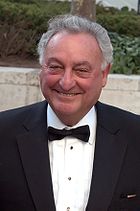 Sandy WeillThe man he interviewed with was Sandy Weill, a founding partner of Carter, Berlind & Weill who later served as CEO of Citigroup, Inc.[26] Weill hired the 24-year-old Plumeri as a part-time clerk, arranged for a closet to be converted into a tiny office, and mentored him.[25][27] The two were co-workers for many years, with Plumeri as one of Weill's top lieutenants.[14][17][23][24][28][29] Plumeri said: "Sandy has been my role model. He's the shrewdest, smartest businessman I've ever seen, and he's also the sweetest."[28]Soon after starting to work at the brokerage firm, Plumeri dropped out of law school.[14] The small brokerage ultimately became Shearson, and Weill sold it to American Express in 1981 for stock valued at $930 million ($2,421,000,000 today).[14][17][30] By 1985, Plumeri was a Senior Executive Vice President and director of national sales and marketing.[31][32]Plumeri became the president & managing partner of Shearson Lehman Brothers in 1990.[7][14]Smith Barney (1993–94)In 1993, Weill bought Shearson back from American Express. He paid $1 billion ($1,638,000,000 today), and merged it into its fellow stockbroker Smith Barney.[14][33]Weill then offered Plumeri the presidency of Smith Barney.[14] "That was the most satisfying moment of my life", recalled Plumeri. "I cried—as usual—and I remember that Sandy shed a tear, too."[14] That year Plumeri became the President of the merged company, and managed the merger.[8][34]Weill abruptly dismissed Plumeri in August 1994.[14][28] Plumeri noted: "I was so intent on getting the job done, that I eliminated the input of other people. If I'd done better at nurturing relationships, who knows how it would have turned out?"[14] Weill made Plumeri a Vice Chairman of Travelers Group Inc. almost immediately thereafter.[7][14][28]Primerica Financial Services (1995–99)Plumeri was then made Chairman & CEO of Travelers Group's Primerica Financial Services division (Primerica), a position he held from 1995 to 1999.[7][8][34]In 1997, Plumeri earned at least $3 million ($4,420,000 today) in compensation.[14] In 1998, Primerica had net income of $398 million (on net sales of $1.65 billion), nearly double its 1994 $209 million net income (on net sales of $1.28 billion).[28] Speaking of his approach in business, Plumeri said:I am an emotional person with a lot of drive, and that has caused some problems in my career. But I come from the view that you've got to be yourself, for better or worse. And what got me where I am today was my emotion.[14]Citigroup (1999–2000)Plumeri worked on the amalgamation of Travelers Group and Citicorp after the $70 billion ($99,434,678,000 today) 1999 merger of the two to form Citigroup Inc.[8][35]Following the integration, he was appointed CEO of Citibank, North America by Citigroup co-Chairmen Weill and John Reed.[7][35][36] J. Paul Newsome, an analyst with CIBC Oppenheimer, said: "He's not the spit-and-polish executive many people expected. He's rough on the edges. But Citibank knows the bank as an institution is in trouble—it can't get away anymore with passive selling—and Plumeri has all the passion to throw a glass of cold water on the bank."[28] At this point, Weill and Reed stepped down.[28] As CEO of Citibank N.A., he navigated the unit's earnings from $108 million to $415 million in one year, an increase of nearly 400%.[16][37] In January 2000, somewhat unexpectedly, Plumeri retired from Citibank.[25][38][39]Willis (2000–2013)The early yearsWhile vacationing in Paris, the Plumeris by chance met Henry Kravis whose leveraged buyout firm, Kohlberg Kravis Roberts (KKR), had purchased the Willis Group in 1998 for $1.4 billion.[23][27] When Kravis asked what he was doing, Plumeri's wife jokingly said: "Find him a job".[25] Kravis called him two weeks later, and suggested that Plumeri run Willis.[23][25][40]Initially, Plumeri had no interest in the position.[25] He said: "I really didn't want the job. I didn't know anything about insurance. I certainly didn't know anything about London. And I didn't know if my act would fly in London, to be honest with you."[27] But the more he examined it the more appealing it became, and Weill advised him that he should definitely take the position.[25][26]Plumeri assumed the post of Chairman & Chief Executive Officer at Willis on October 15, 2000. He replaced John Reeve, who retired, and became the company's first non-British CEO and first non-insurance industry CEO.[8][14][26][41]The staid, nearly 200-year-old, tradition-laden British-based company (established in 1828) had just incurred a loss in 1999 of $104 million ($148,000,000 today).[15][16][42]"This is exactly the kind of leadership opportunity I've been looking for to focus the next stage of my career", Plumeri decided.[36] His five-year contract provided for an annual base salary of $1 million, guaranteed bonuses of $1 million annually, further incentive bonuses, and stock options for 5.2 million Willis shares at approximately $2.80 per share.[43] Plumeri pledged to his employees that as long as he was CEO, he would not sell any of his Willis stock.[26] He said: "Maybe I'd give it to charity, but selling the stock for my own benefit, I think is wrong. I'm supposed to be the chief cheerleader of the company, not only to investors but to my employees, and to exhort them to buy my stock, while I'm selling it, is wrong."[26]He began his Willis career without much background in insurance brokering.[44] Plumeri admitted, "I don't know what I don't know, so I've asked a lot of questions", but noted that "When you are in virgin territory without any baggage, sometimes that is better because you don't have a sense of what you can't do."[44]ChangesOn arrival, Plumeri tried to unify the staff and create a sense of teamwork by providing each employee with a lapel pin and requiring them to wear it.[15] The Sunday Times reported that once when Plumeri had a breakfast meeting with two of his executives at a New York hotel, he noticed that one was not wearing his Willis lapel pin. The paper described it as "probably a sacking offense".[45] Thinking quickly, the executive responded: "I'm sorry, sir. I must have left it on my pyjamas."[45]To bolster enhanced communication and cooperation, he ordered that all office doors remain open (or had them removed, including the door to his own office).[21][46][26] He lowered the height of the partitions between cubicles.[21][46][26] He himself flew about 400,000 miles (640,000 km) a year to meet with people, to help build the company.[46] The CEO of the company's global markets division, Grahame J. Millwater, said: "The sheer dynamism of the individual took us a little bit by surprise. We had a very different management style before."[26]Plumeri observed:Many companies do not articulate to their employees why they are there. You’ve got to figure out what the home run is. What we are doing here is creating a company whose value grows, and that value is measured by the price of our stock. That's the scoreboard.... Once people understand and buy into the vision, it's amazing what one can do.... If you don’t give people a vision, they don’t enjoy the trip because they don’t know where they are going.[16]To avoid having to reduce the number of staff members that he had inherited, Plumeri chose to moved some of them to what he viewed as better-suited roles.[16]At Willis, he has been an outspoken supporter of banning contingent commissions.[15][47]In June 2001, he brought the company back to public ownership in an IPO, and had it listed on the New York Stock Exchange.[25] At the time, its stock price was $13.50.[26] Within two years, by May 2, 2003, it was $31.27, an increase of 132%.[26] On February 27, 2004, it was at $38.35.[16]For 2002, the company's net income was $210 million.[16] In 2003, it rose to $414 million.[16]By February 2007, he had grown the company at an annual rate of 12% per year.[15] In 2008, Plumeri headed Willis' $2.1 billion acquisition of U.S. rival Hilb, Rogal & Hobbs Co. (HRH).[3][27] By August 2008, Willis was worth $4.5 billion.[27] In his first eight years at Willis, the company's net worth doubled, its margins rose from 7% to 32%, and its stock price rose from $3-per-share to $32-per-share.[42]In 2008, he directed the sale of Willis's London headquarters at 10 Trinity Square, relocating to 51 Lime Street, the fourth-tallest building in the City of London.[48][49][50][51] Locals referred to the new headquarters as "Plumeri's Palace".[49][52] The building incorporates Plumeri's "no-doors" policy, a policy which extends to his own office.[53]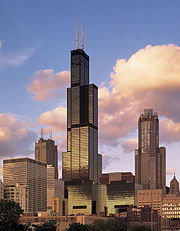 Willis Tower, ChicagoIn 2009, he struck a deal that led to the 110-story Sears Tower in Chicago, the tallest building in North America, being renamed the Willis Tower, as the company rented 140,000 square feet (13,000 m2) of its office space.[54][55] He and Mayor Richard Daley unveiled a sign with the new name in a ceremony in July.[56][57] Plumeri said: "You can call it anything you want... you can call it the 'Big Willie' for all I care. As a matter of fact, I wish you would."[58]Plumeri received compensation of $8.1 million in 2007, $19.9 million in 2008, and $10.9 million in 2009 (consisting of a salary of $1 million, bonus of $1.7 million, restricted stock awards of $7.3 million, and other compensation of $.9 million).[7][59] Willis extended his contract in January 2010 until July 7, 2013.[7][60] As of March 2010, Plumeri owned 3.8 million shares of the company, representing 2.3%.[59]By 2010, Willis had 17,000 employees in 400 offices located in 120 countries.[3][61]With regards to his philosophy of life, Plumeri said: "I’m from the school of anything's possible. I’m from the group that says it doesn’t matter where you are from, but that it does matter how big you dream."[12]Post-Willis (2013–present)On August 19, 2013, Kohlberg Kravis Roberts & Co. LP announced Plumeri's appointment as Senior Advisor.[1]BoardsPlumeri's concurrent board responsibilities outside of Willis have included the boards of Telex Communications (from 2000), Commerce Bancorp (from 2003), the Council on Foreign Relations, and the American Institute for Chartered Property Casualty Underwriters.[37][62][63][64] Now he serves on the boards of The National Center on Addiction and Substance Abuse at Columbia University, Mount Sinai Medical Center, Intrepid Sea, Air & Space Museum, Jackie Robinson Foundation, Carnegie Hall, and the Churchill Centre and Museum at the Cabinet War Rooms in London.[65]Sports interests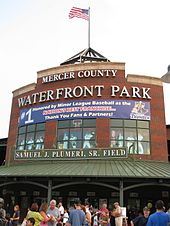 Samuel J. Plumeri, Sr. FieldPlumeri co-owns the Trenton Thunder, a Double-A minor league team affiliated with the New York Yankees.[10][66] The team plays at Samuel J. Plumeri, Sr. Field, the 6,341-seat stadium he named after his father in 1999.[10][17]In 2001 he became the co-owner of another New Jersey minor league baseball team, the Lakewood BlueClaws, the Single-A affiliate of the Philadelphia Phillies.[66] It is located in Ocean County, on the Jersey Shore.[3][11][67]He also invested £100,000 towards a minority interest in the Plymouth Argyle Football Club in the United Kingdom, giving him an indirect ownership interest in the club of less than 1%.[59] He was introduced to the team by its chairman Sir Roy Gardner, who is also on the Willis board.[68][69]Plumeri was commissioner of the New Jersey Sports and Exposition Authority from 1997 to 2004.[3]RestaurantIn December 2001, he opened a family restaurant named "Plumeri" in TriBeCa with his son Jay.[23][27] In 2010 his son opened a restaurant named "Race Lane" in East Hampton, New York.[70][71][72][73]Philanthropy"Plumeri Park" is the 1,000-seat baseball facility of the William & Mary Tribe baseball team since 1999, constructed in large part on the basis of a donation by Plumeri in the autumn of 1996.[9] He had it named in honor of his father.[20]In 2008, he provided $2 million to create the Plumeri Awards for Faculty Excellence at William & Mary.[74] He also funded the Joseph J. Plumeri Business Scholarship, the Joseph J. Plumeri Endowment Fund for baseball scholarships for the school, and the W&M/Plumeri Pro-Am Golf Tournament.[9]He donated $2 million to the construction of the "Samuel & Josephine Plumeri Wishing Place", the headquarters of the New Jersey Chapter of the Make-A-Wish Foundation (named in honor of his parents).[3] It was the largest gift ever to the Foundation, nationwide.[67]He also contributed $1 million to the College of St. Rose in Albany, New York, for the development of the school's new Christian Plumeri Sports Complex. It was named in honor of his deceased son.[3][75][76][77]Plumeri is a board member of The National Center on Addiction and Substance Abuse (CASA) at Columbia University (since 1998), Mount Sinai Medical Center, the Intrepid Sea-Air-Space Museum, and Churchill Museum in London.[3][7][78] He is a member of William & Mary's governing Board of Visitors, Business School Advisory Board, and Sir Robert Boyle Society, as well as a lifetime member of the President's Council and a trustee emeritus of the William & Mary Endowment Association.Plumeri was also the commencement speaker at the College of Saint Rose in 2006, Richard Bland College of the College of William and Mary in 2008, and the College of William and Mary in 2011.[79][80]Awards1991 Italian-American Hall of Fame (inducted)[78]2004 Good Scout Award (Boy Scouts of America)[62]2004 Award for Special Achievement in Business (the National Italian American Foundation)[62]2006 Insurance Leader of the Year (St. John's University School of Risk Management)[3][81]2006 Humanitarian of the Year (Make-a-Wish Foundation of New Jersey)[62]2007 Salute Award, in recognition of business achievements and philanthropic activities (the Intrepid Foundation)[13][62]2008 National Education & Leadership Award (The Sons of Italy Foundation)[62]2009 & 2010 Lists of "100 Most Influential People in Finance" (Treasury & Risk magazine)[3]2010 Business Achievement Award (Beta Gamma Sigma)[82]2010 Achievement in Industry Award (The Jackie Robinson Foundation)[83]2011 Honorary Doctor of Public Service from The College of William and Mary[84]2011 Grand marshal, New York City Columbus Day Parade, Columbus Citizens Foundation2015 Honorary Doctor of Law, New York Law SchoolFamilyWith then-wife Nancy (née Walton) Plumeri,[12][17] he raised three children: Christian J. (now deceased), Jay, and Leslie.[3][9][85] He currently lives in New York City.[17]Speaking of his son Christian, who died in November 2008 at age 39 from drug addiction, he said: "You deal with it, but it's so difficult. I think about it all the time; think about it every day. You always think about what you could have done differently."[12][85]His brother Paul Plumeri, Sr., is a blues guitarist.[86] His brother Samuel J. Plumeri Jr., is vice chairman of the New Jersey State Parole Board and chairman the Capital Health Board of Directors.[24] He also served as a Trenton police officer, Mercer County (New Jersey) sheriff, and for a decade was superintendent of Police/Director of Public Safety for the Port Authority of New York and New Jersey.[24] His nephew Paul Plumeri Jr., is a graduate of Columbia University and the Director of Marketing at Dow Jones & Company.His mother, Josephine Plumeri, died on January 20, 2012, at the age of 97.References  http://www.firstdata.com/en_us/about-first-data/media/press-releases/08_19_13.html     Joe Plumeri, "Remarks to the British Insurance Brokers' Association", May 19, 2010. Retrieved July 16, 2010.     "Board of Directors". Willis.com. Retrieved July 15, 2010.     Plunkett's Insurance Industry Almanac 2007 (E-Book): Insurance Industry Market Research, Statistics, Trends and Leading Companies, Jack W. Plunkett, Plunkett Research, Ltd., 2006, ISBN 1-59392-405-4. Retrieved July 14, 2010.     Basic concepts of accounting and taxation of property/casualty insurance companies, Book 2009, p. 6, Insurance Information Institute, ISBN 0-932387-01-2. Retrieved July 13, 2010.     Andrew Frye (October 12, 2009). "Aon and Marsh set to acquire smaller rivals, says Advisen". The Royal Gazette. Retrieved July 17, 2010.     "Joseph J. Plumeri Profile". Forbes. Archived from the original on September 30, 2010. Retrieved May 8, 2016.     "Plumeri next Willis CEO; Former Citigroup executive to succeed Reeve". Business Insurance. October 2, 2000. Retrieved July 15, 2010.     "Plumeri Park". TribeAthletics.com. William and Mary College. Archived from the original on January 3, 2010. Retrieved May 8, 2016.     Patrick Mcgeehan (December 17, 2000). "Private Sector–A Wall St. Son at Nasdaq's Table". The New York Times. Retrieved July 15, 2010.     Dave Fairbank (March 21, 2009). "Plumeri warmly reflects on decade". Daily Press. Retrieved July 15, 2010.     L.A. Parker (May 24, 2009). "Plumeri's dreams become big reality in financial circles". The Trentonian. Archived from the original on May 30, 2009. Retrieved May 8, 2016.     Leon, Masha (December 27, 2007). "A Yiddish Word For All Occasions". The Jewish Daily Forward. Retrieved July 15, 2010.     Bianco, Anthony (March 30, 1998). "Joe Plumeri: The Apostle of Life Insurance". Business Week. Retrieved May 8, 2016.     Roberts, Jack (February 2007). "Ruffling Feathers: Willis CEO Joe Plumeri elbows his way into a patriarchal and complacent "gentlemen's club" only to be rebuffed in his quest to become the world's No. 1 broker. No one believes they've seen the last of him, or that a man not even trained as an insurance broker may still have a lesson to teach the industry" (PDF). Risk & Insurance. Retrieved May 8, 2016.     Williams, Kathleen (April 1, 2004). "Breaking with tradition: Willis re-energised" (PDF). Risk Transfer Magazine. Retrieved May 8, 2016.     Harvey Yavener (September 18, 2002). "A dream comes true for Plumeri". The Times. Retrieved May 8, 2016.     "Class Notes". The Skirmisher. October 21, 2006. Retrieved July 15, 2010.     Floyd Little, Tom Mackie (2006). Floyd Little's Tales from the Broncos Sideline. Sports Publishing. ISBN 1-59670-050-5. Retrieved July 15, 2010.     Ben Kennedy (October 9, 2006). "Plumeri tapped to lead homecoming parade". W&M Alumni Magazine. Retrieved July 15, 2010.     Treaster, Joseph B. (December 27, 2006). "Corporate Insurance Underdog Ramps Up for Challenge". The New York Times. Retrieved July 15, 2010.     Meir Rinde (October 11, 2009). "Willis Group set to leave Bermuda for Ireland". NJ.com. Retrieved July 15, 2010.     Plumeri, Joe (June 23, 2002). "The Boss – An Accidental Start". The New York Times. Retrieved July 15, 2010.     Jeff Edelstein (May 17, 2010). "Look Who's Talking: Samuel J. Plumeri Jr.". The Trentonian. Archived from the original on March 1, 2012. Retrieved May 9, 2016.     James Kristie (June 22, 2004). "Joe Plumeri, Playing in Traffic: with his quest for adventure and 'just go for it' philosophy, the CEO of insurance broker Willis Group Holdings has got the competitive spirit kicking in again at this 175-year-old company". Directors & Boards. Retrieved May 9, 2016 – via HighBeam. (subscription required (help)).     Bowers, Barbara (June 1, 2003). "Shaken and stirred: Energetic and energizing Joe Plumeri has spiked revenue growth and retired debt since being installed as the head of Willis Group Holdings in late 2000" (PDF). Best's Review. Retrieved May 9, 2016.     James Quinn (August 18, 2008). "London insurer that is plumping for the land of opportunity; Willis's American chairman has taken the broker in a new direction. But, writes James Quinn, he insists he hasn't forgotten its London roots". The Daily Telegraph. Retrieved July 16, 2010.     Nash, Jeff (April 19, 1999). "The Chief Preacher: Joe Plumeri – Citibank Finds Sales Religion". Investment News. Retrieved July 16, 2010.     "The Powers Behind the Citicorp-Travelers Merger; Someone will have to be the Boss", Sarasota Herald-Tribune, April 8, 1998, accessed July 20, 2010     "Primerica Wraps up $1 billion Shearson Deal". Toronto Star. March 13, 1993. Retrieved July 16, 2010.     "Plumeri to Talk to Suburban Education Group", The Schenectady Gazette, October 16, 1985, accessed July 20, 2010     Isadore Barmash, "At Last, Shearson Makes Debut", The New York Times, October 25, 1989, accessed July 20, 2010     Rob Wells, "American Express Sells Shearson Unit to Primerica", The Dispatch, March 13, 1994, accessed July 16, 2010     Sally Roberts (January 15, 2001). "Willis chief discusses changes in financial services (Interview)". Business Insurance. Retrieved July 15, 2010.     "Willis Names Plumeri New Chairman/CEO". National Underwriter Property & Casualty-Risk & Benefits Management. October 9, 2000. Retrieved July 15, 2010.     "Citi Veteran to Lead U.K. Insurance Broker". American Banker. September 27, 2000. Retrieved July 15, 2010.     "Commerce adds Plumeri to Board of Directors". Philadelphia Business Journal. November 19, 2003. Retrieved July 16, 2010.     B. Moyer (December 6, 1999). "After Turnover At Citi, More Deals Expected". American Banker. Retrieved July 16, 2010.     "Joe Plumeri Retires from Citigroup", AllBusiness, December 3, 2009, accessed July 20, 2010     Treaster, Joseph B. (December 27, 2006). "Corporate Insurance Underdog Ramps Up for Challenge". The New York Times. Retrieved July 15, 2010.     "Executive Changes". The New York Times. September 27, 2000. Retrieved July 15, 2010.     Louis A. Tallarini (Fall 2008). "President's Message" (PDF). Foundation Quarterly; Columbus Citizens Foundation. Retrieved July 15, 2010.     "KKR, Plumeri Set to Profit from Willis' Share Sale". Insurance Journal. June 11, 2001. Retrieved July 15, 2010.     Gavin Souter (March 19, 2001). "Global reach, local service; Willis CEO sets course". Business Insurance. Retrieved July 15, 2010.     Martin Waller, "Sacking proves severe test of commitment", The Sunday Times, April 26, 2008, accessed July 20, 2010     Adam Bryant, "Corner Office: On Passion and Playing in Traffic", The New York Times, December 5, 2009, accessed July 16, 2010     "N.Y. plans to mandate broker pay disclosure, Business Insurance, February 8, 2009, accessed July 20, 2010     Dominic Walsh, "Trinity Sq landmark to become top hotel", The Sunday Times, September 20, 2006, accessed July 20, 2010     "Willis Sells London HQ", Insurance Journal, September 19, 2006, accessed July 20, 2010     "Ceremony for new Willis Building", Postonline, September 20, 2006, accessed July 20, 2010     "The Willis Building, London, Aspire, accessed July 20, 2010     "Willis Nominates Friberg, Gardner and Hanley as Directors", Insurance Journal, March 20, 2006, accessed July 20, 2010     Niki May Young, "The Willis Building, London, United Kingdom; Crunch! And the Willis Building is sold?", World Architecture News, May 13, 2008, accessed July 20, 2010     "Calling it 'The Big Willie' fine with Willis CEO". Crain's Chicago Business. July 16, 2009. Retrieved July 17, 2010.     Zack Philips, "Willis Group Holdings Ltd. Top Brokers Rank 3", Business Insurance, July 20, 2009, accessed July 20, 2010     Judy Keen, "Sears' name is gone but still towers over icon", USA Today, July 16, 2009, accessed July 20, 2010     "Chicago's Sears Tower renamed for Willis Group", Associated Press, July 16, 2009, accessed July 20, 2010     Susan Carlson, "The 'Big Willie'? Sears Tower Gets New Name Chicago Icon Now Named Willis Tower, CEO Suggests We Now Call It The 'Big Willie'", CBS, July 16, 2009, accessed July 20, 2010     "Willis Group Holdings Proxy Statement; Schedule 14A". Securities and Exchange Commission. March 4, 2010. Retrieved July 15, 2010.     "Willis Extends Plumeri's Contract". Insurance Journal. January 22, 2010. Retrieved July 15, 2010.     Andrew Frye (October 12, 2009). "Aon and Marsh set to acquire smaller rivals, says Advisen". The Royal Gazette. Retrieved July 17, 2010.     "Joseph J. Plumeri II: Executive Profile & Biography". Business Week. Retrieved July 15, 2010.     "Joe Plumeri". International Risk Management Institute. Retrieved July 16, 2010.     "Press Release: Primerica CEO, Joseph Plumeri, Named to CASA Board". Center on Addiction and Substance Abuse. December 17, 1998. Retrieved July 18, 2010.     "Willis Executive Officers: Joe Plumeri". Willis Group Holdings. Retrieved January 27, 2012.     "7th Minor-League Team Coming to the State", The New York Times, November 9, 2009, accessed July 20, 2010     Gregory J. Volpe (July 24, 2000). "In Lakewood, They're Coming Before its Built". The Press of Atlantic City. Retrieved July 16, 2010.     Leigh Jackson (December 10, 2009). "Willis CEO Plumeri Invests Six figure Sum in Plymouth Argyle". Postonline. Retrieved July 16, 2010.     Rupert Metcalf (January 18, 2010). "Rupert Metcalf: Hunt for recruits critical". Western Morning News. Retrieved May 9, 2016.     Florence Fabricant, "Off the Menu; East End Openings", The New York Times, May 18, 2010     Joanne Pilgrim (March 11, 2010). "News for Foodies: Musical (Dining) Chairs – Food & Wine". The East Hampton Star. Retrieved July 15, 2010.     Jill Sieracki (2010). "Off to the Races; A bright new interior and delectable new menu restore the glory of a Norman Jaffe-designed landmark". Hamptons Magazine. Retrieved July 15, 2010.     Sharon Feiereisen, "New Restaurants Debut", Dan's Papers, June 4, 2010. Retrieved July 16, 2010.     Franklin, Renell (May 6, 2008). "W&M alumnus honors faculty excellence". The College of William & Mary. Archived from the original on August 4, 2010. Retrieved May 12, 2016.     "President's Day Speech". The College of Saint Rose. August 27, 2009. Retrieved July 15, 2010.     Christine Sparta (December 26, 2008). "Castle-shaped Dream Home Closer to Reality for Make-A-Wish Site in Monroe". MyCentralJersey.com. Retrieved July 15, 2010.     Crow, Kelly (December 29, 2006). "In Bonus Season, a Cut for Charity". The Wall Street Journal. Retrieved July 15, 2010.     "Press Release: Primerica CEO, Joseph Plumeri, Named to CASA Board". Center on Addiction and Substance Abuse. December 17, 1998. Retrieved July 16, 2010.     "Richard Bland College Commencement Information" (PDF). Richard Bland College. April 28, 2008. Retrieved July 18, 2010.     "Citigroup executive, jazz pianist to get honorary Saint Rose degrees". The Business Review. May 1, 2006. Retrieved July 18, 2010.     "2006 Insurance Leader of the Year Award". St. John's University, The Peter J. Tobin College of Business, School of Risk Management. January 18, 2007. Retrieved July 15, 2010.     Pamela Dungee (May 10, 2010). "Plumeri Wins BGS Award". Seton Hall University. Retrieved July 18, 2010.     Mark Newman, "Robinson Foundation honors Selig", MLB.com, March 9, 2010, accessed July 20, 2010     "Plumeri Named W&M Commencement Speaker". Williamsburg Yorktown Daily.     "Christian J. Plumeri Obituary". Star-Ledger. November 9, 2008. Retrieved July 15, 2010.   Jeff Edelstein (June 9, 2008). "The Blues Picked him, so he Picked the Blues; Paul Plumeri, Sr. blues guitarist, seen on cable on "Miles of Music"". The Trentonian. Retrieved July 15, 2010.External linksReuters bio"Joe Plumeri Live", Interview by Mike Schneider on Venture, Bloomberg, February 6, 2009"Beyond The Boardroom: Joe Plumeri", Interview by Jonathan Tisch on Plum TV, August 24, 2009Joe PlumeriJoe Plumeri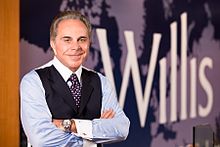 Personal detailsPersonal detailsBornJuly 7, 1943 (age 72)
Trenton, New Jersey, United StatesPolitical partyRepublicanAlma materCollege of William and Mary
New York Law SchoolReligionChristianity